I would like to receive my copy of Chrysalis by Email:  Yes / NoBritish Moth Boat AssociationAnnual subscription 2020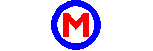 NameAddressPost codeTelephoneMobileE mailYour British MothYour British MothYour British MothBoat NoBoat NoBoat NoNameNameNameClubMembershipCategorySubscriptionEnter amountSenior£20.00Family (Husband/wife & up to3 children under 18)£30.00Student (+18 in full time education)£10.00Junior (under 18)£5.00Associate (non sailing)£7.50Temporary (for 1 Open meeting)£5.00New boat registration (including log book & measurement form)£15.00Change of ownership (Please enclose the log book)£5.00Replacement log book£5.00Cheque NoCheque NoTotal£SignedSignedDatePlease return this form with your cheque made payable to British Moth Boat Association to:Ian EdwardsHon TreasurerFroswick, High StreetWelford on Avon                                                                         Telephone 01789750269Stratford upon Avon CV37 8EA                                                  e mail froswick@btinternet.comPlease return this form with your cheque made payable to British Moth Boat Association to:Ian EdwardsHon TreasurerFroswick, High StreetWelford on Avon                                                                         Telephone 01789750269Stratford upon Avon CV37 8EA                                                  e mail froswick@btinternet.comPlease return this form with your cheque made payable to British Moth Boat Association to:Ian EdwardsHon TreasurerFroswick, High StreetWelford on Avon                                                                         Telephone 01789750269Stratford upon Avon CV37 8EA                                                  e mail froswick@btinternet.comReceivedReceipt No